Mis on siseseadmed ja välisseadmed?Ülesande jaoks on vaja: KääridLiimipulkÜlesanne:Sinu ülesandeks on jagada erinevad arvuti osad tulpadesse. Otsusta, kas see seade on Siseseade või VälisseadeLõika need seadmed paberi pealt kääridega välja ja kleebi õigesse tulpa. Ole kääridega ettevaatlik!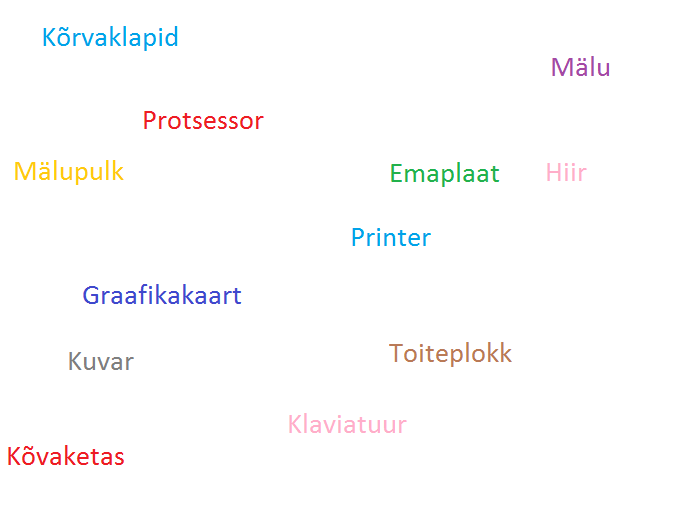 SiseseadmedVälisseadmed